ATLAS – AFMI						IAE de PoitiersAssociation Francophone de Management International	Delphine Bazerque 05 49 45 44 96 http://www.atlas-afmi.com		atlasafmi2020@poitiers.iae-france.fr Mme	 M.	Prénom :		Nom :	 Doctorant	 Enseignant-Chercheur	 ProfessionnelInstitution :	Adresse professionnelle :	Code postal :		Ville :		Pays :	Tél. direct : 			Courriel :	Adresse de facturation (si différente de l’adresse professionnelle) :	Code postal :		Ville :		Pays :	Frais d'inscription à la conférence(1)  Les frais d’inscription à la Conférence incluent l’adhésion à Atlas AFMI, un résumé des actes, les pauses café, les deux déjeuners et le dîner de gala. Les frais d'hébergement et de transport ne sont pas inclus.Important : Merci de joindre la photocopie de votre carte d’étudiant. Tarif également valable pour les retraités.Date :		Signature :	Mode de règlement (à joindre obligatoirement au bulletin d’inscription) : chèque bancaire (à l’ordre d’Atlas AFMI)	 virement bancaire          bon de commande universitairePour tout règlement par virement bancaire, merci d’indiquer le n° de facture sur l’ordre de virementFiche à renvoyer accompagnée de votre paiement AU PLUS TARD LE 15 AVRIL 2020 Par mail à : atlasafmi2020@poitiers.iae-france.frIAE de Poitiers    20 rue Guillaume le Troubadour    86000 Poitiers (France)Atlas AFMI - Association Francophone de Management International 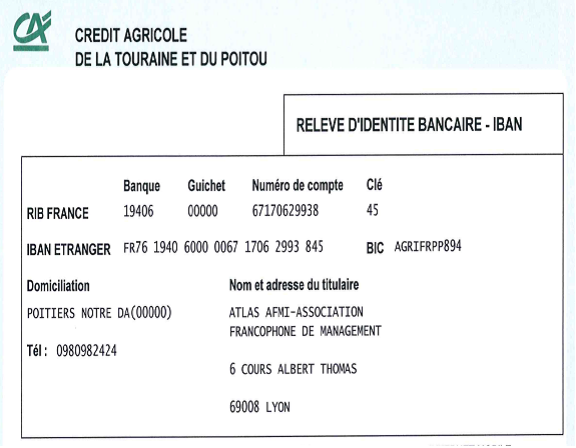 Pour toute demande de facture, merci de contacter les organisateurs : atlasafmi2020@poitiers.iae-france.frPour toute question relative au virement bancaire en France, merci de contacter la trésorière de l’association ATLAS : sophie.nivoix@univ-poitiers.fr 10ème Colloque international ATLAS-AFMI 18, 19 ET 20 MAI 2020Bulletin d’inscriptionAvant le 23 mars 2020Après le 23 mars 2020Enseignant-chercheur (1)350 €   400 €  Doctorant (1) (2)250 €   300 €   Professionnel (1)350 €   400 €   Accompagnant (repas uniquement)100 €   200 €   Participerez-vous ? Au Déjeuner du mardi 19/05Au Dîner de Gala du mardi soir	Au Déjeuner du mercredi 20/05 oui	 non oui	 non oui	 non oui	 non oui	 non oui	 nonSpécificités alimentaires ? vegétarien	 sans gluten  sans lactose	 vegan vegétarien	 sans gluten  sans lactose	 vegan